Happy Valentine’s Day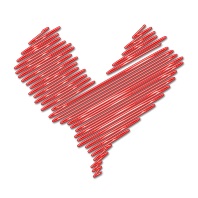 Dear Sherman Community Members,Well old man winter is staying around for another 6 weeks! We will try to get out as much as possible. Please dress accordingly; boots, hats, scarves and mittens, coats, and pants (yes I have to include coats and pants for some of our older boys who think shorts and sweatshirts are ok)!We have celebrated out 100th day of school on February 10th. Time is flying by this year and soon we will be thinking of spring!Next Friday, February 21 at 9:00 in the LMC, I will be hosting a Principal’s Breakfast. The topics of discussion will be our school goals and some of the ways we are supporting students in this time of change to the common core. I will also be sharing information about our new testing, SBAC. All are welcome! The PTA recently held the first father daughter dance that was an enormous success! Congratulations and thank you for these wonderful events that make our school special. Our school raised $495 dollars for Relay for Life wearing our team colors the Friday before Super Bowl Sunday!  Thank you for your support of the Sherman Relay Team!Have a wonderful February….until next time happy days!Warmly,Eileen